Pt. I  Art History (1pts. Each. 15 total)Identify the Title with the Work of Art1. The Milkmaid…………………………………………………………………________2. Praying Hands………………………………………………………………..________3. Slavers Throwing Over the Dead and Dying…………………...________4. The Oath of Horatii………………………………………………………...________5.  La Ghirlandata………………………………………………………………________6. Lady with a Green Stripe………………………………………………..________7. Apples and a Pomegranate…………………………………….………________8.  The Blue Dancers…………………………………………………………..________9. Cut with a Dada Kitchen Knife(etc.)………………………………. ________	10. Guernica………………………………………………………………..……..________11. Persistence of Memory………………………………………………….________12. (Untitled) Starry Sky with Religious Figures………….……...________	13. Marilyn Monroe……………………………………………………………________14. Crack is Wack………………………………………………………………________15. Free Mondays………………………………………………………………________Pt. II Identify the fact with the Work of Art (1pts. Each. 15 total)16.    N. Renaissance, Appropriated the Use of the Printing Press………….._________17.   Dutch Golden Age, used the camera obscura………………………………….._________18.   Neoclassic, Official Artist of the French Revolution. …………………..…..._________19.   Abolitionists artist from England………………………………………………......_________20.   Impressionist, Sought to capture the “impression of the moment”…._________21.   Pre-Raphaelite, Obsessed with Art before the Renaissance……………._________22.   Fauvist Appropriated form/purposed of masks from Africa………...…__________23.   Realist Wanted “no prettiness but Truth” ………...…………………………...__________24.  Surrealism Dreams and Memory, juxtaposed Objects and Places….…_________25.   Dada, cut images from magazines, against logic………………………..…..._________26.   Cubism, Spanish Dwelling, shows travesty of war and the artists’ life ..._________27.   Folk Art, dreams and spiritual imagery, her purpose in life was to paint.._________28.   Inspired by Pop Art movement, started with chalk graffiti in subway…_________29.  “Unknown” artist who makes political commentary…………………………_________30.  Movement obsessed with pop culture and mass production……………__________Pt. III Appropriation 2.5 pts. Each (10 total)31.  In your own words, define Appropriation._____________________________________________________________________________________32.  What was appropriated to make Lady with a Green Stripe?_____________________________________________________________________________________33.  What was appropriated and the inspiration for La Ghirlandata?____________________________________________________________________________________34.  Demonstrate appropriation of the following image into a new image: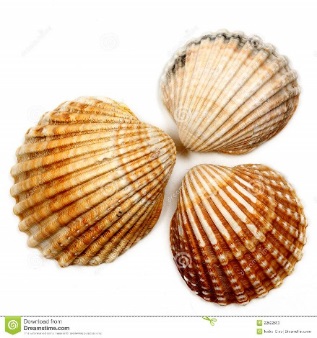 Part IV Visual Culture 2.5 pts. Each (10 total) Define Visual Culture in your own words___________________________________________________________________What Visual Culture was used in the artwork Marilyn Monroe?___________________________________________________________________What Visual Culture was used in Free Mondays? ___________________________________________________________________ Demonstrate visual culture in the box to the right.  Create an image that include the visual culture of what happened today at school. Part V Essay (30 points total)Compare and Contrast The Blue Dancers and Marilyn Monroe.  Your essay needs to have at least 5 sentences. _________________________________________________________________________________________________________________________________________________________________________________________________________________________________________________________________________________________________________________________________________________________________________________________________________________________________________________________________________________________________________________________________________________________________________________________________________________________________________________________________________________________________________________________________________________________________________________________________________________________________________________________________________________________________________________________________________________________________________________Part VI.  Perspective Demonstration (20 points total)Draw this image in 1 point perspective.  Label your horizon line, orthogonal line and vanishing point. 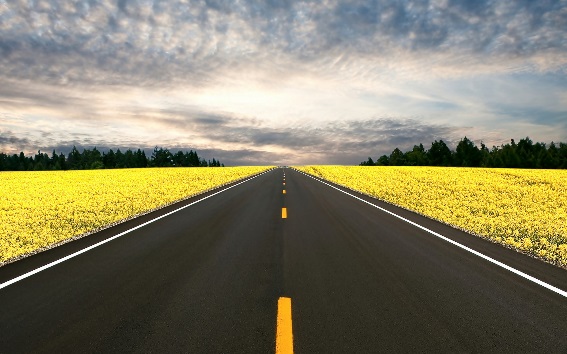 